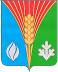 О назначении публичных слушаний по проекту планировки совмещенного с проектом межевания территории по объекту:  «Сбор нефти и газа со скважины № 116 Новодолговского месторождения» (шифр 4746П),  расположенного в границах Ромашкинского сельсовета Курманаевского района Оренбургской областиРуководствуясь статьями 28, 46 Градостроительного кодекса Российской Федерации, статьей 28 Федерального закона от 06.10.2003 N 131-ФЗ «Об общих принципах организации местного самоуправления в Российской Федерации», Уставом  муниципального образования Ромашкинский сельсовет Курманаевского района Оренбургской области, в целях выявления общественного мнения и внесения предложений по проекту планировки  и проекту межевания территории для строительства объекта ПАО «Оренбургнефть»: 1. Назначить на 05 марта 2018 года в 12-00 час. по местному времени публичные слушания по проекту планировки и проекту межевания территории, расположенного в границах Ромашкинского сельсовета Курманаевского района Оренбургской области объекта ПАО «Оренбургнефть»: «Сбор нефти и газа со скважины № 116 Новодолговского месторождения» (шифр 4746П) (далее – публичные слушания).2. Администрации муниципального образования Ромашкинский сельсовет: 2.1. Провести публичные слушания 05 марта 2018 года в 12-00 часов по местному времени в здании Администрации Ромашкинского сельсовета Курманаевского района Оренбургской области по адресу 461067, Оренбургская область, Курманаевский район,    с. Ромашкино ул. Дорожная, 15. 2.2. Подготовить протокол публичных слушаний, заключение о результатах проведения публичных слушаний и обеспечить размещение на официальном сайте муниципального образования Ромашкинского сельсовета Курманаевского района Оренбургской области и в газете «Знамя труда».  2.3. Определить местом проведения слушаний по проекту планировки   и проекту межевания территории по объекту: «Сбор нефти и газа со скважины № 116 Новодолговского месторождения» (шифр 4746П), расположенного в границах  Ромашкинского сельсовета Курманаевского района Оренбургской области администрацию Ромашкинского сельсовета по адресу: Оренбургская область,  Курманаевский район, с. Ромашкино ул. Дорожная, 15, в рабочие дни с 9-00 часов до 17-00 часов для ознакомления, начиная с момента размещения на официальном сайте настоящего постановления и до дня проведения публичных слушаний 05.03.2018 года.  3. Предложить жителям населенных пунктов, расположенных на территории муниципального образования Ромашкинский сельсовет, правообладателям земельных участков, иным заинтересованным лицам не позднее, чем до 05 марта  2018 года направить письменные предложения и замечания по вынесенному  на публичные слушания проекту  планировки  и  проекту межевания территории, расположенному  в границах Ромашкинского сельсовета Курманаевского района Оренбургской области объекта ПАО «Оренбургнефть»: «Сбор нефти и газа со скважины № 116 Новодолговского месторождения» (шифр 4746П), а также письменные извещения о своем желании принять участие в публичных слушаниях, в администрацию муниципального образования Ромашкинский сельсовет.4. Настоящее постановление вступает в силу после его обнародования и подлежит размещению на сайте муниципального образования.5. Контроль за исполнением настоящего постановления оставляю за собой.Глава муниципального образования                                          Д.В. МельниковРазослано: в дело, районной администрации, прокуратуре, ООО «СамараНИПИнефть», ООО «ИС-Проект»АдминистрацияМуниципального образованияРомашкинский сельсоветКурманаевского районаОренбургской областиПОСТАНОВЛЕНИЕ29.01.2018 г.      № 9-п